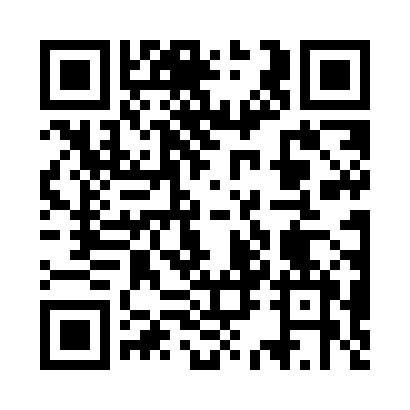 Prayer times for Jaslo, PolandMon 1 Apr 2024 - Tue 30 Apr 2024High Latitude Method: Angle Based RulePrayer Calculation Method: Muslim World LeagueAsar Calculation Method: HanafiPrayer times provided by https://www.salahtimes.comDateDayFajrSunriseDhuhrAsrMaghribIsha1Mon4:176:1012:385:067:068:532Tue4:146:0812:385:077:088:553Wed4:126:0612:375:087:098:574Thu4:096:0412:375:097:118:595Fri4:066:0212:375:107:139:016Sat4:046:0012:365:117:149:037Sun4:015:5812:365:127:169:058Mon3:585:5512:365:137:179:079Tue3:565:5312:365:147:199:0910Wed3:535:5112:355:157:209:1111Thu3:505:4912:355:177:229:1312Fri3:475:4712:355:187:239:1613Sat3:455:4512:355:197:259:1814Sun3:425:4312:345:207:269:2015Mon3:395:4112:345:217:289:2216Tue3:365:3912:345:227:309:2517Wed3:335:3712:345:237:319:2718Thu3:305:3512:335:247:339:2919Fri3:285:3312:335:257:349:3220Sat3:255:3112:335:267:369:3421Sun3:225:2912:335:277:379:3622Mon3:195:2712:335:287:399:3923Tue3:165:2512:325:297:409:4124Wed3:135:2312:325:307:429:4425Thu3:105:2112:325:317:439:4626Fri3:075:2012:325:327:459:4827Sat3:045:1812:325:337:479:5128Sun3:015:1612:325:347:489:5429Mon2:585:1412:315:357:509:5630Tue2:555:1212:315:357:519:59